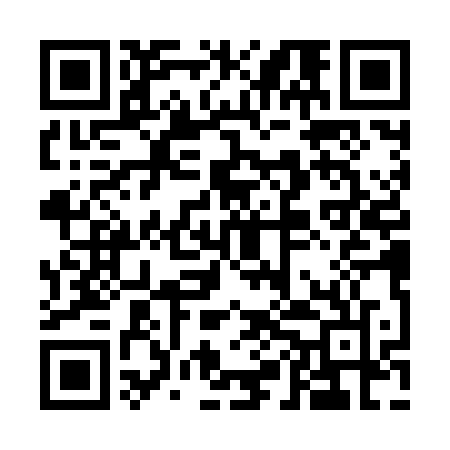 Prayer times for Ayers Ranch Colony, Montana, USAWed 1 May 2024 - Fri 31 May 2024High Latitude Method: Angle Based RulePrayer Calculation Method: Islamic Society of North AmericaAsar Calculation Method: ShafiPrayer times provided by https://www.salahtimes.comDateDayFajrSunriseDhuhrAsrMaghribIsha1Wed4:195:591:135:128:2710:082Thu4:175:571:135:128:2910:103Fri4:155:561:135:138:3010:124Sat4:125:541:135:138:3110:145Sun4:105:531:125:138:3310:166Mon4:085:511:125:148:3410:187Tue4:065:501:125:148:3510:208Wed4:045:491:125:158:3710:229Thu4:025:471:125:158:3810:2410Fri4:005:461:125:168:3910:2611Sat3:585:441:125:168:4110:2812Sun3:565:431:125:178:4210:3013Mon3:545:421:125:178:4310:3214Tue3:525:411:125:188:4410:3415Wed3:505:391:125:188:4610:3616Thu3:485:381:125:198:4710:3817Fri3:465:371:125:198:4810:4018Sat3:445:361:125:198:4910:4219Sun3:425:351:125:208:5010:4320Mon3:405:341:125:208:5210:4521Tue3:395:331:125:218:5310:4722Wed3:375:321:135:218:5410:4923Thu3:355:311:135:228:5510:5124Fri3:345:301:135:228:5610:5325Sat3:325:291:135:228:5710:5526Sun3:305:281:135:238:5810:5627Mon3:295:271:135:238:5910:5828Tue3:275:271:135:249:0011:0029Wed3:265:261:135:249:0111:0230Thu3:255:251:135:249:0211:0331Fri3:235:251:145:259:0311:05